Agency name:City Force HealthcareCity Force HealthcareCity Force HealthcareAgency worker name:Patricia OsahenmwindaKnown as:Patricia Address:Office 140 Building 3 Leeds City WestBusiness ParkLeeds LS12 6LNContact number:0113 2775xxxAddress:Office 140 Building 3 Leeds City WestBusiness ParkLeeds LS12 6LNDate of birth:08/11/1977Date of last DBS/ PVG check:18/10/2021DBS / PVG Number:00175472xxxxPIN (if applicable):N/AEnhanced DBS:Yes    No DBS returned:Yes    No DBS Risk assessment required:Yes    No Fit for work:Yes    No Hep B:Yes    No Job Role to be undertaken:Healthcare AssistantHealthcare AssistantVAT Applicable:Yes    No Checks:Confirmed:Insert photo:Staff eligible to work in the UK:Yes    No Documents provided/used:Eu Settlement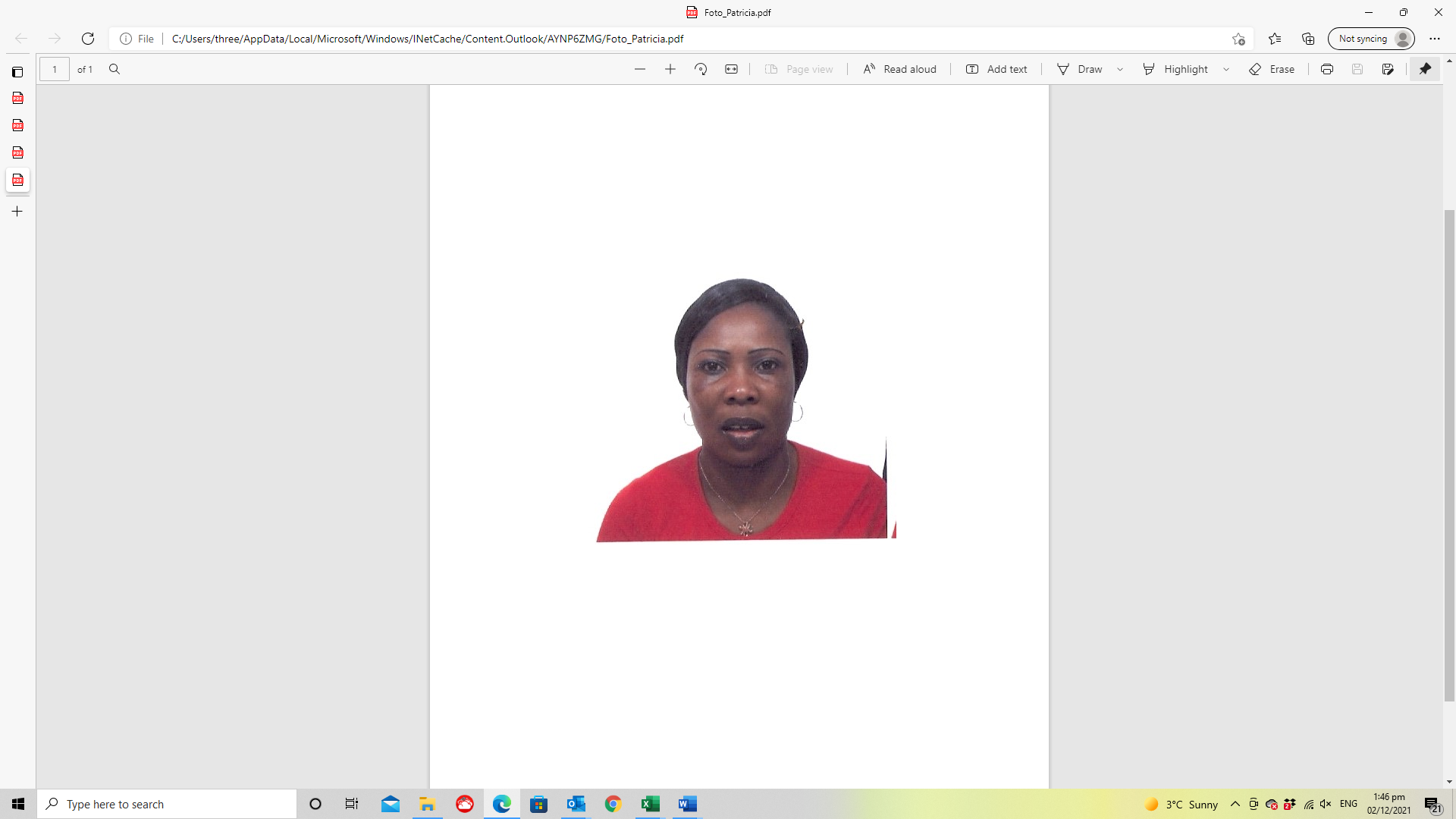 Confirmation of identity:Yes    No Documents provided/used:PassportReferences received:Yes    No Covid card1st    2ndDriving License/Insurance:Yes    No All required paperwork checked:  Yes    No Mandatory training up to date:  Yes    No Registered under the disability act:Yes    No Staff happy to work under Lifeways Group policies and procedures: Yes    No Staff happy to work under Lifeways Group policies and procedures: Yes    No Staff happy to work under Lifeways Group policies and procedures: Yes    No Training:Undertaken:Date completed:Certificate available:Emergency First Aid at Work (including CPR) (3 yrs) or Basic Life Support (1 year)Yes    No 12/11/2021Yes    No Manual Handling Theory (3 yrs)Yes    No 12/11/2021Yes    No Food Hygiene Level 2 (3yrs)Yes    No 12/11/2021Yes    No Health & Safety incl. Risk Assessment (3 yrs)Yes    No 12/11/2021Yes    No Equality and Diversity (once only)Yes    No 12/11/2021Yes    No Fire (1 year)Yes    No 12/11/2021Yes    No Infection Control (3 years)Yes    No 12/11/2021Yes    No Safeguarding of Vulnerable Adults (2 yrs)Yes    No 12/11/2021Yes    No Manual Handling Practice (1 yr)Yes    No 12/11/2021Yes    No Service specific training records:Service specific training records:Service specific training records:Service specific training records:Care certificate complete:Yes    No 12/11/2021Yes    No If care certificate not complete, detail why:      If care certificate not complete, detail why:      If care certificate not complete, detail why:      If care certificate not complete, detail why:      Other training (please specify):      Other training (please specify):      Other training (please specify):      Other training (please specify):      Completed by:A.IsholaPosition:A.IsholaDate:12.11.2021Lifeways Group approval:Lifeways Group approval:Lifeways Group approval:Lifeways Group approval:Lifeways Group approval:Lifeways Group approval:Approved by:Position:Date:     /     /     